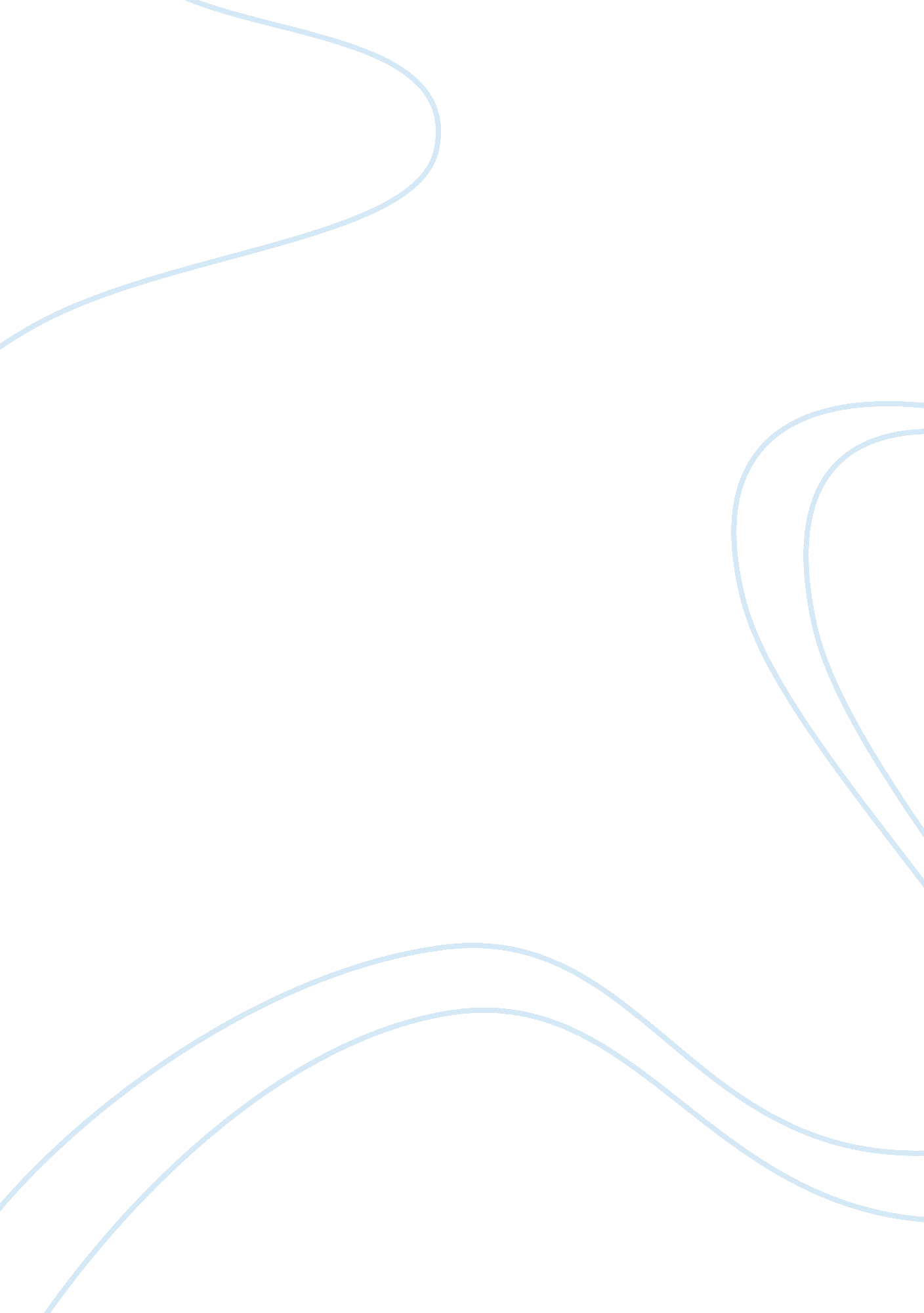 Street racing and li ping wongTechnology, Cars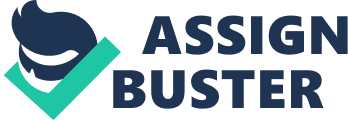 I INTRODUCTON Street racing has long been identified as a threat to civil society with significant social and economic impact. Street racing threatens the lives of other road users and causes unnecessary nuisance to the public. There are several ways to prevent teenagers from being involved in illegal racing are parents need to play their role, organizing campaigns and talks, and creating legal racing area. II BODY A. One ways to prevent teenagers from being involved in illegal racing are parents need to play their role. 1. Familysocio economic status and family structure may influence an adolescent risk taking behaviours (Li Ping Wong, 2011) a. Parents must give attention to their teenagers. b. Parental support, monitoring and strict rules and attitudes according to Li Ping Wong. 2. Parents should also spend more time with teenagers 
a. Give more attention. B. Another ways is organizing campaign and talks. 1. Government should hold campaigns and talks about road safety at school and public area. a. Contain with information that tells about the effects of illegal racing. 2. Organizers of the campaigns bring along former street racer. a. Talks about the disadvantages and the effect of illegal racing. b. Make teenagers realize the dangers of illegal racing. C. One other ways is creating legal racing area 1. Collaboration with other organization, a legal racing venue (Kenny J. Peak, 2004) 
a. Divert a safer racingenvironment 
b. Experience the positive expect of legal racing. 
2. Participant rules should be in place 
a. Posses a valid driver licence and vehicle insurance 
b. Submit to safety inspections III CONCLUSION Illegal racing is associated with a variety of participants, parents and family characteristics. Government also should take action by preventing this problem become worst. Parents need to play their role, organizing 
campaigns and talks, and creating legal racing area for seems to be the ways to prevent teenagers from being involved in illegal racing. 